E-Safety – Keeping Safe OnlineAll staff have a shared responsibility to ensure that children are able to use the internet and related technologies appropriately and safely.Staff must:Never leave children unsupervised with the internet, this includes children selecting their own dance songs or music. If an adult is not directly supervising the computer station or device, the internet windows must all be minimised if music is still playing. Alternatively, the device must be placed out of reach. Help children to understand how to be safe online, encourage understanding of the following rules: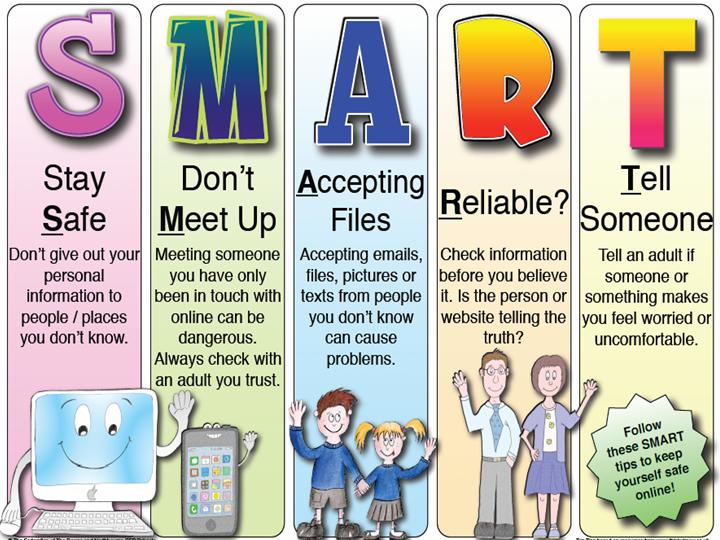 